خريطة التدفق الخاصة بــ(الاختبار الاحصائي T للعينة الواحدة (One Sample T-Test))يستخدم الاختبار الإحصائي T لفحص فرضية تتعلق بالوسط الحسابي ويجب ان يتحقق الشرطان التاليان قبل إجراء الاختبار:1/ ان يكون توزيع المتغير المراد اختباره توزيعاً طبيعياً، او يكون حجم العينة 30 فاكثر وان لم يتحقق ذلك يتم عمل اختبار التوزيع الطبيعي للعينة (Test of Normality) (كما بالملحق رقم 1).2/ ان تكون العينة عشوائية ولا تعتمد على بعضها أي أن مفردات العينة مستقلة عن بعضها البعض.خريطة التدفق الخاصة بــ(الاختبار الاحصائي T للعينة المزدوجة (Paired Sample T-Test))يستخدم الاختبار الإحصائي T لفحص فرضية تتعلق بالوسط الحسابي ويجب ان يتحقق الشرطان التاليان قبل إجراء الاختبار:1/ ان يكون توزيع الفرق بين المتغيرين توزيعاً طبيعياً، او يكون حجم العينة 30 فاكثر وان لم يتحقق ذلك يتم عمل اختبار التوزيع الطبيعي للفرق بين المتغيرين (Test of Normality) (كما بالملحق رقم 1).2/ ان تكون العينة عشوائية وقيم الفرق بين المتغيرين مستقلة عن بعضها البعض. خريطة التدفق الخاصة بــ(الاختبار الاحصائي T للعينات المستقلة (Independent Samples T-Test))يستخدم الاختبار الإحصائي T لفحص فرضية تتعلق بالوسط الحسابي ويجب ان يتحقق الشرطان التاليان قبل إجراء الاختبار:1/ ان يكون توزيع المتغير المراد اختباره توزيعاً طبيعيا ً (لكل فئة من فئات متغير التجميع)، او يكون حجم العينة 30 فاكثر وان لم يتحقق ذلك يتم عمل اختبار التوزيع الطبيعي (Test of Normality) (كما بالملحق رقم 1).2/ ان تكون العينة عشوائية وأن تكون قيم متغير الإختبار مستقلة عن بعضها البعض. خريطة التدفق الخاصة بــ(تحليل التباين الأحادي (One Way Anova))يستخدم تحليل التباين الاحادي في ابسط حالاته لفحص مساواة متوسطين او اكثر، ويجب ان تتحقق الشروط التالية قبل اجراء تحليل التباين:1/ ان يكون توزيع المتغير التابع توزيعاً طبيعياً، او تزيد افراد كل مجموعة عن 15، وان لم يتحقق ذلك يتم عمل اختبار التوزيع الطبيعي للعينة (Test of Normality) (كما بالملحق رقم 1).2/ ان يكون تباين المتغير التابع متساوياً لكل مجتمع من المجتمعات وذلك باختبار التجانس.3/ ان تكون العينة عشوائية ولا تعتمد على بعضها أي أن مفردات العينة مستقلة عن بعضها البعض. خريطة التدفق الخاصة بــ(ملحق رقم 1)(اختبار التوزيع الطبيعي للعينة (Test of Normality))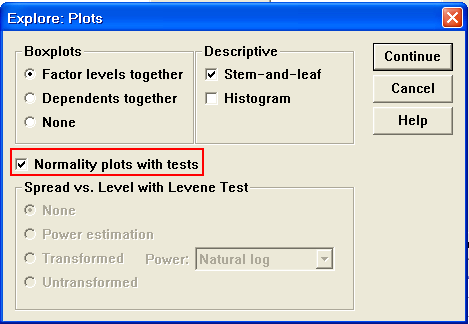 يتم مقارنة متوسط العينة بقيمة ثابتة حسب الفرضيات التالية: ( a: قيمة ثابتة)يتم مقارنة متوسط العينة بقيمة ثابتة حسب الفرضيات التالية: ( a: قيمة ثابتة)يتم مقارنة متوسط العينة بقيمة ثابتة حسب الفرضيات التالية: ( a: قيمة ثابتة)(1)(2)(3)Ho :  µ   = aHo :  µ  ≥ aHo :  µ  ≤ aH1 :  µ  ≠ aH1 :  µ  < aH1 :  µ  > aيتم مقارنة متوسط العينتين المزدوجتين مع بعضهما حسب احد الفرضيات التالية:يتم مقارنة متوسط العينتين المزدوجتين مع بعضهما حسب احد الفرضيات التالية:يتم مقارنة متوسط العينتين المزدوجتين مع بعضهما حسب احد الفرضيات التالية:(1)(2)(3)Ho :  µ 1 = µ 2Ho :  µ 1 ≥ µ 2Ho :  µ 1 ≤ µ 2H1 :  µ 1 ≠ µ 2H1 :  µ 1 < µ 2H1 :  µ 1 > µ 2يتم مقارنة متوسط العينتين المستقلتين مع بعضهما حسب احد الفرضيات التالية:يتم مقارنة متوسط العينتين المستقلتين مع بعضهما حسب احد الفرضيات التالية:يتم مقارنة متوسط العينتين المستقلتين مع بعضهما حسب احد الفرضيات التالية:(1)(2)(3)Ho :  µ 1 = µ 2Ho :  µ 1 ≥ µ 2Ho :  µ 1 ≤ µ 2H1 :  µ 1 ≠ µ 2H1 :  µ 1 < µ 2H1 :  µ 1 > µ 2يتم كتابة فرضية العدم والفرضية البديلة، وهي كالتالي:Ho :  µ 1 = µ 2 = µ 3 ……… = µ nH1 :  يوجد على الأقل متوسطين غير متساويينيتم إجراء تحليل التباين الأحادي، وذلك باختيار الأتي:Analyze → Compare Means → One-Way ANOVAبعد ذلك يتم اختيار قائمة تابع (Dependent List) وقائمة عاملي (Factor).بعد ذلك يتم الدخول على الأيقونة (Option) واختيار الأتي: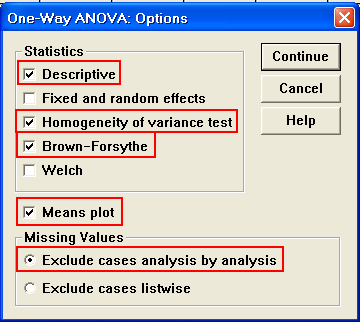 بعد ذلك يتم الدخول على الأيقونة (Post Hoc) واختيار الأتي: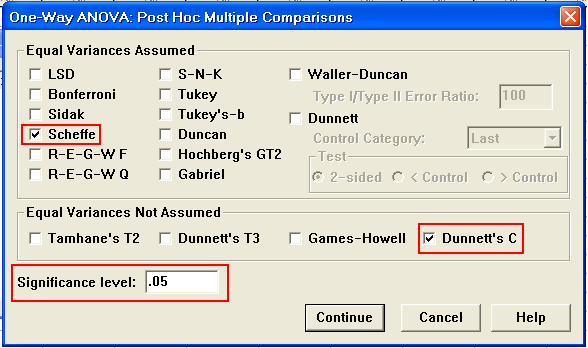 يتم بعد ذلك إجراء اختبار التجانس بطريقتين:الطريقة الأولى:  باستخدام الرسمGraphs → Boxplot   (بالكتاب صفحة رقم )الطريقة الثانية: مقارنة (Sig.) (Levene Statistic) مع α بعد كتابة الفرضيات أدناه.Ho :  σ² 1 = σ² 2 = σ² 3 ………… = σ² nH1 :  يوجد على الأقل تباينين غير متساويينالطريقة الثانية(Sig.) > α(Sig.) ≤ αنقبل Hoنرفض H1نرفض Hoنقبل H1ملاحظة: يتم الرجوع إلى نتائج اختبار التجانس لكلا الطريقتين وفي حال اختلاف نتائجهما يتم الاعتماد على طريقة الرسم حيث أنها أدق، وذلك لان نتائج الطريقة الثانية قد تتأثر بحجم العينة وان كانت أكثر من 15 لكل مجموعة.يتم إجراء اختبار التوزيع الطبيعي للعينة، وذلك باختيار الأتي:Analyze → Descriptive Statistics → Exploreبعد ذلك يتم اختيار المتغيرات.يتم كتابة فرضية العدم والفرضية البديلة، وهي كالتالي:يتم كتابة فرضية العدم والفرضية البديلة، وهي كالتالي:يتم كتابة فرضية العدم والفرضية البديلة، وهي كالتالي:يتم كتابة فرضية العدم والفرضية البديلة، وهي كالتالي:يتم كتابة فرضية العدم والفرضية البديلة، وهي كالتالي:Ho :  إن العينة تتبع توزيعاً طبيعياًHo :  إن العينة تتبع توزيعاً طبيعياًHo :  إن العينة تتبع توزيعاً طبيعياًHo :  إن العينة تتبع توزيعاً طبيعياًHo :  إن العينة تتبع توزيعاً طبيعياًH1 :  إن العينة لا تتبع توزيعاً طبيعياًH1 :  إن العينة لا تتبع توزيعاً طبيعياًH1 :  إن العينة لا تتبع توزيعاً طبيعياًH1 :  إن العينة لا تتبع توزيعاً طبيعياًH1 :  إن العينة لا تتبع توزيعاً طبيعياً(Sig.) > α(Sig.) ≤ α(Sig.) ≤ αنقبل Hoنرفض H1نرفض Hoنقبل H1نرفض Hoنقبل H1